Saturday       February 13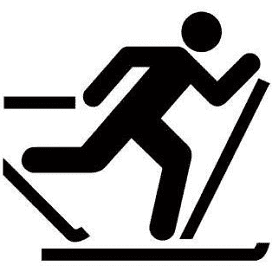 Coloma Glide & RideColoma Community ParkGlide: Cross Country Ski RaceRegistration:  9 am until time of race (10 am)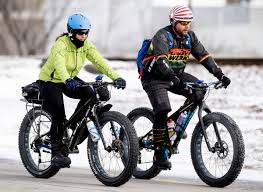 11:30: Children’s Ski Race on the Ball DiamondRide: Fat Tire Bike Race       NoonCONTACT INFORMATIONPhone: 715-572-1354 (Mike)E-mail: annettefaith@hotmail.comWebsite: colomapathfinders.com/eventsMake checks payable to:Coloma Pathfinders Snowmobile ClubMail to:  Susan Apps              PO Box 215              Coloma, WI  54930COURSE DESCRIPTIONCross Country Trail (2 laps) 13KFat Tire Bike Race (1 lap) 7KChildren’s Race (1K)  Age 10 and underAWARDSMedals to 1st, 2nd, 3rd  (Male/Female) Entry Fee$20/event$50/family$30/2 events$5/childrenCOURSE DESCRIPTIONCross Country Trail (2 laps) 13K	Fat Tire Bike Race (1 lap) 7KChildren’s Race (1K)  Age 10 and under